Community Centre ConferenceRound Table ConversationsA big thank you to all those who attended our Community Conference in March 2017, and for the insights that you shared in the ‘Round Table Discussions’.  We just wanted to share this information with you as well.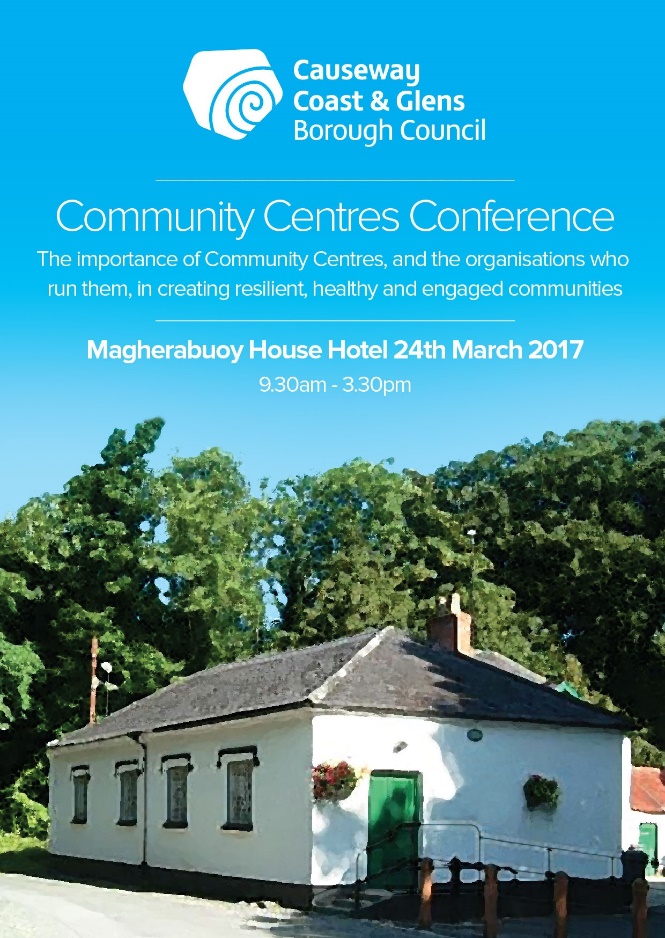 We asked you about the activities that you carry out across the Borough and the range and Scale that Community and Voluntary sector deliver in Causeway Coast and Glens is amazing, and we asked you to narrow this down to the most popular in your centres, and these seemed to be consistent across the whole Borough. (No particular order)Youth Clubs		Summer Schemes		50+ Clubs	Women’s Groups	Allotments	Community Engagement		IT ClassesFootball 	Community Festivals	Luncheon ClubWe also asked about how you contact your local community and these were the ways that you advised worked most effectively within your communities.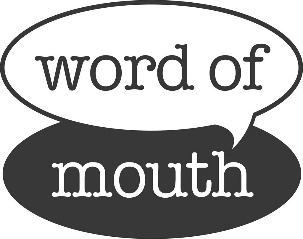 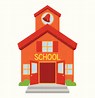 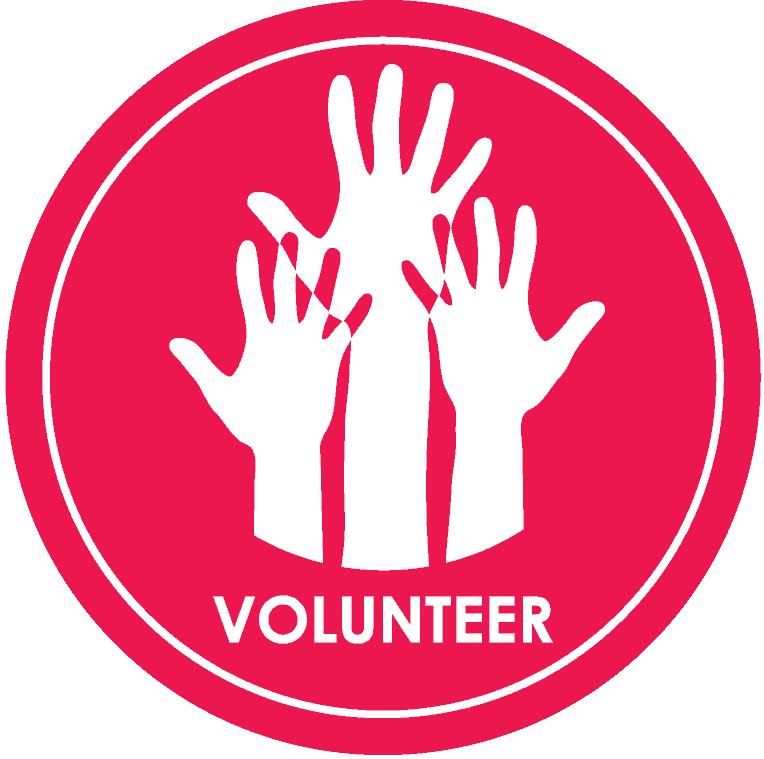 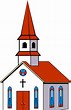 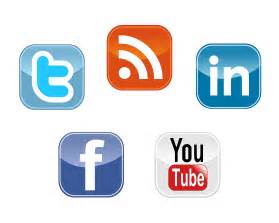 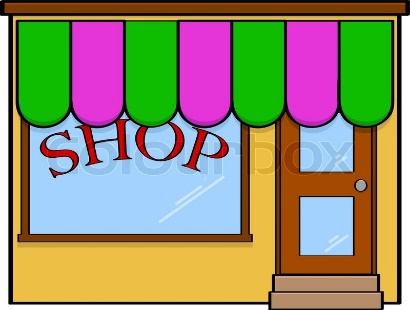 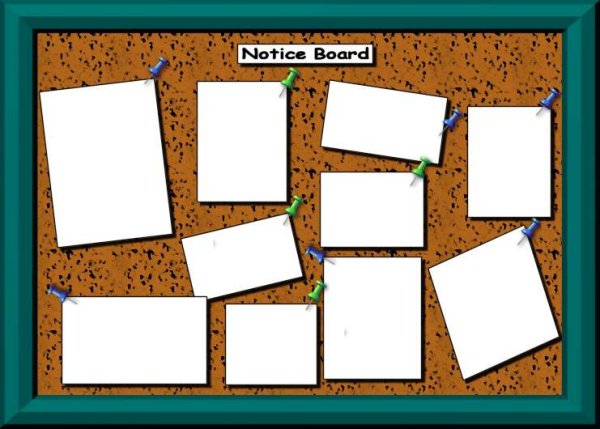 Word of Mouth, Local Schools, Community Volunteers, Local Churches, Social Media, Community Notice BoardsWe asked you about how you measure the impact of your Community Centre, and not surprisingly when we grouped these together that the vast majority was done on an informal basis and revolved around listening to the Community in various ways.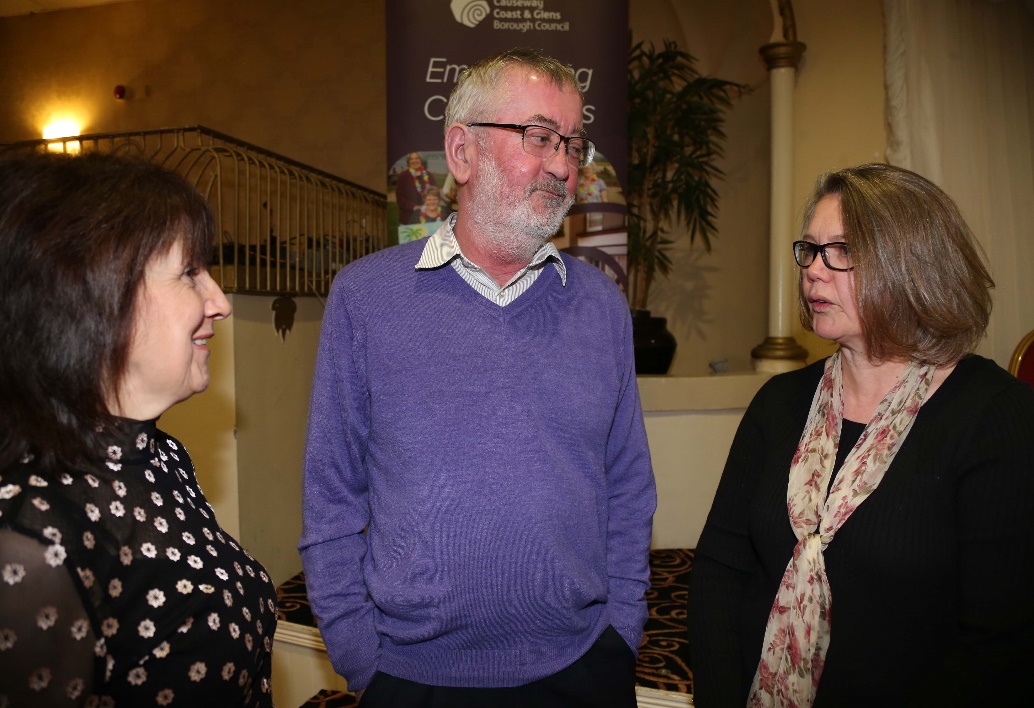 The most popular ways to measure impact included was Face to Face, Listening to people, Positive complaints and word of mouth.Recording numbers, statistics, questionnairesSocial media and in particular feedback on from FacebookLocal councillors were also seen as a source of measuring the impact of projectsThe next discussion that groups considered was around Peacebuilding and Legacy issues within Communities – we have grouped your comments together into four key areas.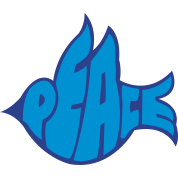 Finally discussions moved towards the practical challenges voluntary committees and staff face running community buildings across the Causeway Coast and Glens Borough Council area.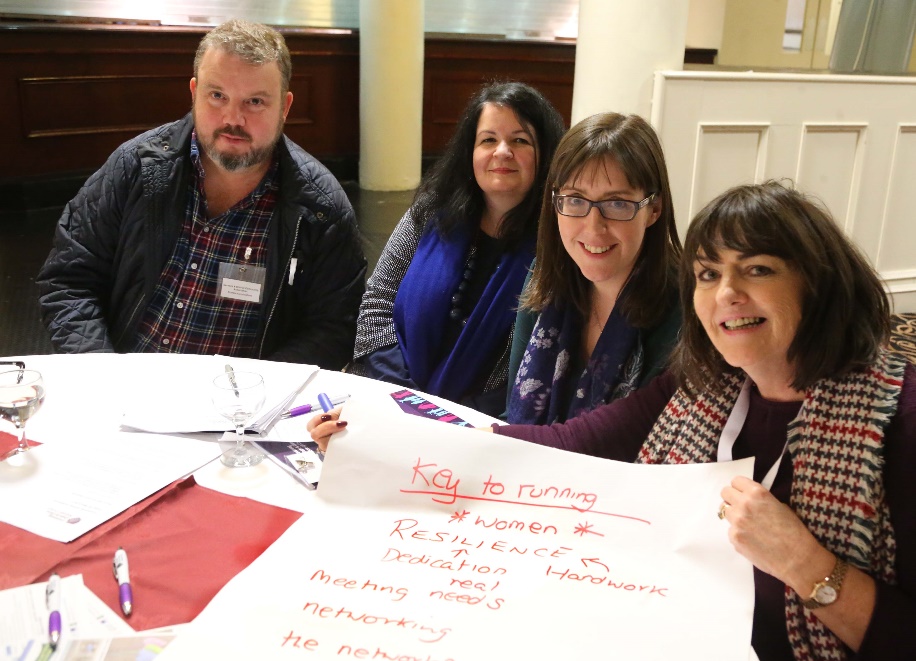 Thank you for attending the Community Centre Conference and we hope that the findings are of interest to you.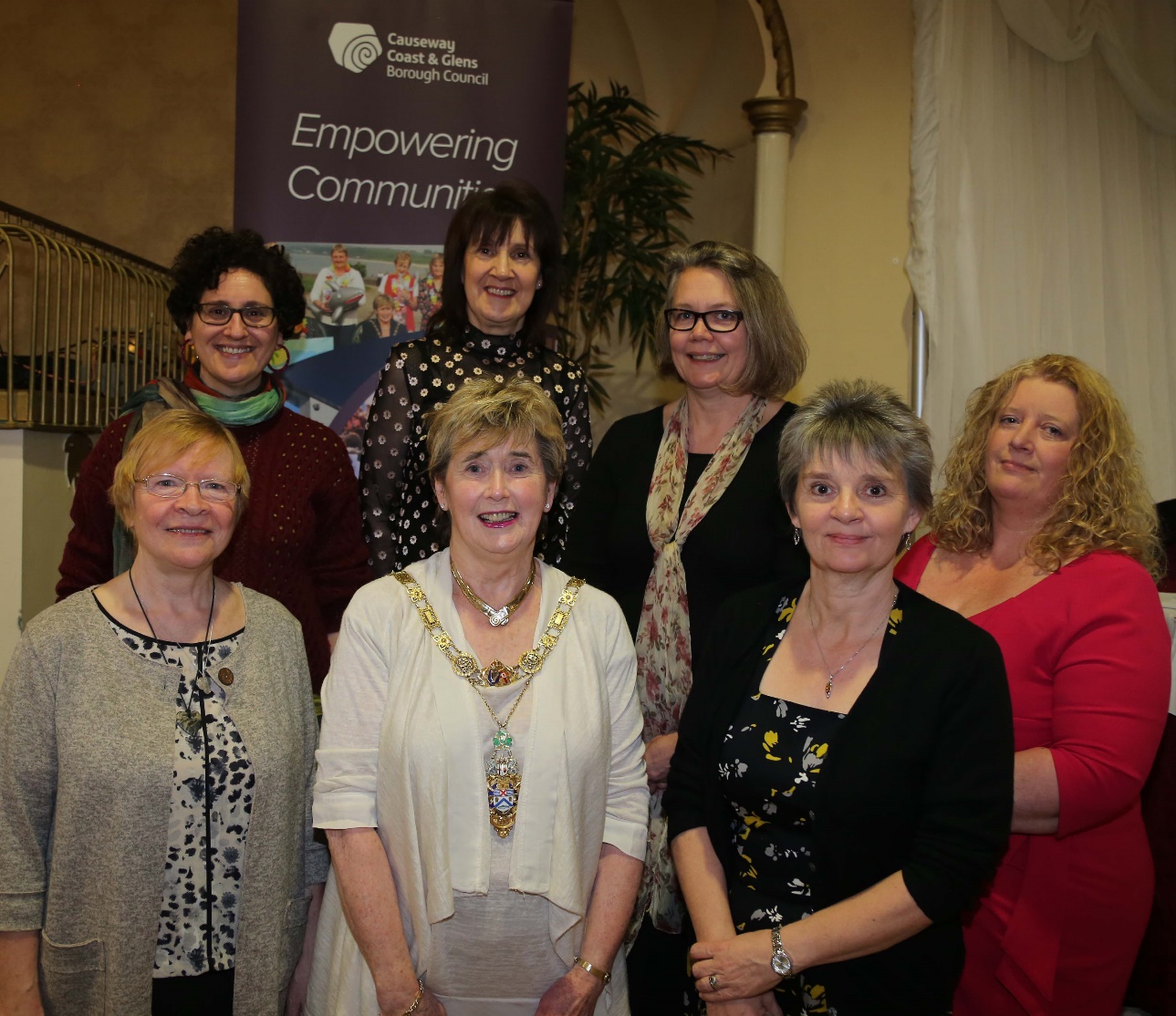 Please take 5 minutes to take our survey so we can plan future training.Relationship building on normal issuesNormal IssuesHealth and WellbeingFriends FirstRespect is KeyCohesionOutreach to schools and educationMixing Cultures/Different DrumsEngage across boundariesRespectPeacebuilding needs to start at Primary SchoolWork together to be inclusive and break the mouldWW1 HeritageGetting people to come together in a single identity areaImbalance in single identity areaPoliticiansToo much money in wrong areasDiverse PeopleLeaders have a roleElections don’t helpPoliticians are a challengeNot everyone is at same levelEntrenched AttitudesPeer PressureBreakdown perceptionsPeople can lose businessSeparate sport culturesGetting people to come to a single identity areaTribalismRumours and PerceptionsOne side doesn’t understandCan’t all be rightNo Shared SpaceShared, different culturesCreation of new shared spaceDistinction between shared space and physical buildingsToo many community centres, need more thought given to combining hallsPerceptions of buildingsNeutral spacesSharing of commonalitiesNo Shared spacePaid StaffPractical SupportUp skillingRecruiting Volunteers CommunicationFunding Core CostsSmall Groups UndervaluedValue of Community intervention not recognisedUpgrade and MaintenanceRunning CostsVolunteer RotasSustainabilityCouncil Charges too highSkills UpgradeReal Listening to ResidentsInvolvement v’s ConsultationLack of ParticipationCovering OverheadsCouncil funding inconsistentVolunteer legislationAdvice and Support neededInsurance CostsFunders Requirements All DifferentVATGetting People to helpPaid WorkersUncertaintyPaid AssistanceMoneyMaintenanceComplianceSocial EconomySingle Point of Contact needed in CouncilGovernance StaffPensionsCivilityTrainingCommunity EngagementBadly Served by politicians